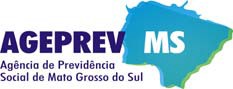 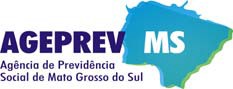 Observação: após a avaliação pericial, será emitido o Laudo Técnico Pericial de Insalubridade/PericulosidadeREQUERENTEREQUERENTEREQUERENTEREQUERENTEREQUERENTEREQUERENTENome do Servidor:Nome do Servidor:Nome do Servidor:Nome do Servidor:Nome do Servidor:Nome do Servidor:Cargo/Função:Cargo/Função:Cargo/Função:Cargo/Função:Matrícula:Matrícula:Regime de Trabalho:Regime de Trabalho:Órgão de Lotação:Órgão de Lotação:Órgão de Lotação:Órgão de Lotação:Localidade de Exercício (setor):Localidade de Exercício (setor):Localidade de Exercício (setor):Localidade de Exercício (setor):Localidade de Exercício (setor):Localidade de Exercício (setor):Município:Município:Município:Município:Município:Município:REQUERIMENTOREQUERIMENTOREQUERIMENTOREQUERIMENTOREQUERIMENTOREQUERIMENTO(    ) Inicial(    ) Mudança de Função(    ) Mudança de unidade (lotação)(    ) Mudança de serviço, setor ou seção(   ) Pedido de revisão de Grau de Insalubridade (obrigatório anexar o processo original(    ) Inicial(    ) Mudança de Função(    ) Mudança de unidade (lotação)(    ) Mudança de serviço, setor ou seção(   ) Pedido de revisão de Grau de Insalubridade (obrigatório anexar o processo original(    ) Inicial(    ) Mudança de Função(    ) Mudança de unidade (lotação)(    ) Mudança de serviço, setor ou seção(   ) Pedido de revisão de Grau de Insalubridade (obrigatório anexar o processo original(    ) Inicial(    ) Mudança de Função(    ) Mudança de unidade (lotação)(    ) Mudança de serviço, setor ou seção(   ) Pedido de revisão de Grau de Insalubridade (obrigatório anexar o processo original(    ) Inicial(    ) Mudança de Função(    ) Mudança de unidade (lotação)(    ) Mudança de serviço, setor ou seção(   ) Pedido de revisão de Grau de Insalubridade (obrigatório anexar o processo original(    ) Inicial(    ) Mudança de Função(    ) Mudança de unidade (lotação)(    ) Mudança de serviço, setor ou seção(   ) Pedido de revisão de Grau de Insalubridade (obrigatório anexar o processo originalData início Atividade: _____/_____/______Data início Atividade: _____/_____/______Data início Atividade: _____/_____/______Data Mudança de setor: _____/_____/_____Data Mudança de setor: _____/_____/_____Data Mudança de setor: _____/_____/_____ATIVIDADES EFETIVAMENTE REALIZADAS:ATIVIDADES EFETIVAMENTE REALIZADAS:ATIVIDADES EFETIVAMENTE REALIZADAS:ATIVIDADES EFETIVAMENTE REALIZADAS:ATIVIDADES EFETIVAMENTE REALIZADAS:ATIVIDADES EFETIVAMENTE REALIZADAS:MÁQUINAS OU EQUIPAMENTOS UTILIZADOS:MÁQUINAS OU EQUIPAMENTOS UTILIZADOS:MÁQUINAS OU EQUIPAMENTOS UTILIZADOS:MÁQUINAS OU EQUIPAMENTOS UTILIZADOS:MÁQUINAS OU EQUIPAMENTOS UTILIZADOS:MÁQUINAS OU EQUIPAMENTOS UTILIZADOS:PRODUTOS QUÍMICOS OU BIOLÓGICOS UTILIZADOS DIARIAMENTE:PRODUTOS QUÍMICOS OU BIOLÓGICOS UTILIZADOS DIARIAMENTE:PRODUTOS QUÍMICOS OU BIOLÓGICOS UTILIZADOS DIARIAMENTE:PRODUTOS QUÍMICOS OU BIOLÓGICOS UTILIZADOS DIARIAMENTE:PRODUTOS QUÍMICOS OU BIOLÓGICOS UTILIZADOS DIARIAMENTE:PRODUTOS QUÍMICOS OU BIOLÓGICOS UTILIZADOS DIARIAMENTE:ESPECIFICAÇÃO DAS CONDIÇÕES AMBIENTAIS DO LOCAL DE TRABALHO:ESPECIFICAÇÃO DAS CONDIÇÕES AMBIENTAIS DO LOCAL DE TRABALHO:ESPECIFICAÇÃO DAS CONDIÇÕES AMBIENTAIS DO LOCAL DE TRABALHO:ESPECIFICAÇÃO DAS CONDIÇÕES AMBIENTAIS DO LOCAL DE TRABALHO:ESPECIFICAÇÃO DAS CONDIÇÕES AMBIENTAIS DO LOCAL DE TRABALHO:ESPECIFICAÇÃO DAS CONDIÇÕES AMBIENTAIS DO LOCAL DE TRABALHO:Declaro que as informações são expressão da verdade.Declaro que as informações são expressão da verdade.Declaro que as informações são expressão da verdade.Declaro que as informações são expressão da verdade.Declaro que as informações são expressão da verdade.Declaro que as informações são expressão da verdade.Em _____/_____/_________Assinatura do Requerente:Assinatura do Requerente:Assinatura do Requerente:Assinatura do Requerente:Assinatura do Requerente:PARA USO DA CHEFIA IMEDIATAPARA USO DA CHEFIA IMEDIATAPARA USO DA CHEFIA IMEDIATAPARA USO DA CHEFIA IMEDIATAPARA USO DA CHEFIA IMEDIATAPARA USO DA CHEFIA IMEDIATA(    ) Ratifico(    ) RetificoObservações:(    ) Ratifico(    ) RetificoObservações:(    ) Ratifico(    ) RetificoObservações:(    ) Ratifico(    ) RetificoObservações:(    ) Ratifico(    ) RetificoObservações:(    ) Ratifico(    ) RetificoObservações:Em _____/_____/_________Carimbo e Assinatura do Chefe Imediato:Carimbo e Assinatura do Chefe Imediato:Carimbo e Assinatura do Chefe Imediato:Carimbo e Assinatura do Chefe Imediato:Carimbo e Assinatura do Chefe Imediato:UNIDADE DE RECURSOS HUMANOSUNIDADE DE RECURSOS HUMANOSUNIDADE DE RECURSOS HUMANOSUNIDADE DE RECURSOS HUMANOSUNIDADE DE RECURSOS HUMANOSUNIDADE DE RECURSOS HUMANOSInformações complementares:Informações complementares:Informações complementares:Informações complementares:Informações complementares:Informações complementares:Em _____/_____/_________Carimbo e Assinatura do Responsável pelo RH:Carimbo e Assinatura do Responsável pelo RH:Carimbo e Assinatura do Responsável pelo RH:Carimbo e Assinatura do Responsável pelo RH:Carimbo e Assinatura do Responsável pelo RH:USO EXCLUSIVO DO PERITO DO GRUPO DE MEDICINA DO TRABALHO/SIPEMUSO EXCLUSIVO DO PERITO DO GRUPO DE MEDICINA DO TRABALHO/SIPEMUSO EXCLUSIVO DO PERITO DO GRUPO DE MEDICINA DO TRABALHO/SIPEMUSO EXCLUSIVO DO PERITO DO GRUPO DE MEDICINA DO TRABALHO/SIPEMUSO EXCLUSIVO DO PERITO DO GRUPO DE MEDICINA DO TRABALHO/SIPEMUSO EXCLUSIVO DO PERITO DO GRUPO DE MEDICINA DO TRABALHO/SIPEMInsalubridade: (    ) SIM                          (    ) NÃOInsalubridade: (    ) SIM                          (    ) NÃOGrau: (    ) Mínimo           (    ) Médio           (    ) MáximoGrau: (    ) Mínimo           (    ) Médio           (    ) MáximoGrau: (    ) Mínimo           (    ) Médio           (    ) MáximoA partir de:_____/_____/________Periculosidade: (    ) SIM                            (    ) NÃOPericulosidade: (    ) SIM                            (    ) NÃOA partir de _____/______/______A partir de _____/______/______A partir de _____/______/______A partir de _____/______/______Campo Grande/MS,_____/_____/________Campo Grande/MS,_____/_____/________Carimbo e Assinatura do PeritoCarimbo e Assinatura do PeritoCarimbo e Assinatura do PeritoCarimbo e Assinatura do Perito